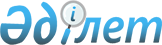 О поpядке pасчетов по созданию госудаpственных матеpиальных pезеpвовПостановление Кабинета Министpов Республики Казахстан от 17 августа 1992 года N 686



          Учитывая сложность расчетно-платежных операций при поставке
(закладке) и отпуске материалов и товаров государственного резерва,
Кабинет Министров Республики Казахстан постановляет:




          Принять предложение Комитета по государственным материальным
резервам при Кабинете Министров Республики Казахстан, согласованное с
Министерством финансов и Национальным государственным банком
Республики Казахстан, о финансировании материальных ценностей
государственного и мобилизационного резервов без открытия кредитов из
республиканского бюджета.




          Министерству финансов республики совместно с Национальным
государственным банком и Комитетом по государственным материальным
резервам при Кабинете Министров республики определить порядок
проведения расчетов с материалами и товарами государственного резерва
и утвердить соответствующую инструкцию о порядке расчетов за материалы
и товары государственного резерва.








                              Премьер-министр




                          Республики Казахстан









					© 2012. РГП на ПХВ «Институт законодательства и правовой информации Республики Казахстан» Министерства юстиции Республики Казахстан
				